ПРОЕКТ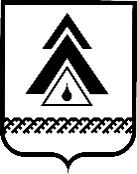 ДУМА НИЖНЕВАРТОВСКОГО РАЙОНАХанты-Мансийского автономного округа - ЮгрыРЕШЕНИЕО внесении изменений в приложение к решению Думы района от 24.05.2018 № 291 «Об утверждении Порядка организации и проведения общественных обсуждений или публичных слушаний по проектам в области градостроительной деятельности в Нижневартовском районе» Руководствуясь Градостроительным кодексом Российской Федерации,                      в целях приведения в соответствие с действующим законодательствомДума района РЕШИЛА: 1. Внести в приложение к решению Думы района от 24.05.2018 № 291 «Об утверждении Порядка организации и проведения общественных обсуждений или публичных слушаний по проектам в области градостроительной деятельности в Нижневартовском районе» (с изменениями от 14.10.2019 №437, от 12.08.2021 №652, от 03.12.2021 №686) следующие изменения:1.1. Пункт 1.7 изложить в следующей редакции:«1.7. Срок проведения общественных обсуждений или публичных слушаний со дня опубликования оповещения жителей муниципального образования о начале их проведении до дня опубликования заключения о результатах общественных обсуждений или публичных слушаний составляет:по проекту генерального плана (о внесении изменений в него) - не более одного месяца;по проекту планировки и проекту межевания территории (о внесении изменений в них) - не менее четырнадцати дней и не более тридцати дней;по проекту правил благоустройства территорий-не менее одного месяца и не более трех месяцев;по проекту решения о предоставлении разрешения на условно разрешенный вид использования и проекту решения о предоставлении разрешения на отклонение от предельных параметров разрешенного строительства, реконструкции объектов капитального строительства - не более одного месяца.Срок проведения общественных обсуждений или публичных слушаний по проекту правил землепользования и застройки (о внесении изменений в них) - не более одного месяца со дня опубликования проекта.».2. Решение опубликовать (обнародовать) на официальном веб-сайте администрации района (www.nvraion.ru) и опубликовать в приложении «Официальный бюллетень» к районной газете «Новости Приобья».2. Решение вступает в силу после его официального опубликования (обнародования).4. Контроль за выполнением решения возложить на постоянную комиссию по бюджету, налогам, финансам и социально-экономическим вопросам Думы района (И.В. Заводская).от __________г. Нижневартовск                                                       № ____Председатель Думы районаГлава района_________________ Е.Г. Поль__________________ Б.А. Саломатин   